5 августа в стране отмечается Международный день светофора.В сообществе ДЦ «Исток» мессенджера «VIBER» была размещена познавательная информация о светофоре.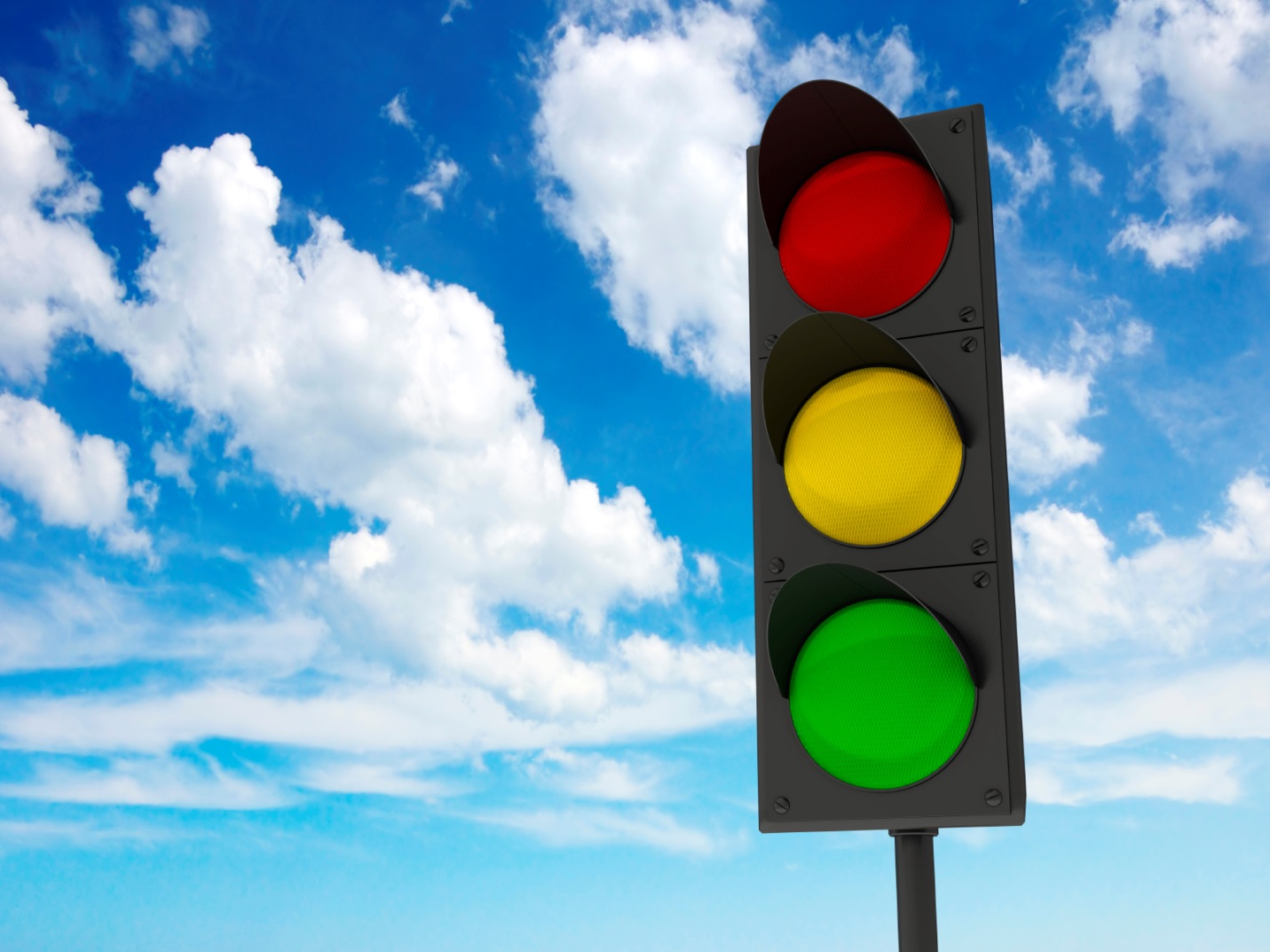 